Zdrowie - Ceneo.pl na każdą kieszeń!Chcesz zadbać o siebie i swoje zdrowie stosując suplementacje ale nie lubisz przepłacać? Na Ceno znajdziesz to czego szukasz w okazyjnych cenach! Zdrowie - Ceneo.pl zaprasza!Szlachetne zdrowie... Każdy, kto chociaż raz w życiu chorował wie, jak ważne jest dbanie o siebie. Często nie wystarczy tylko zwalczać już nabytych zarazków czy chorób. Zdrowszym, i tańszym rozwiązaniem jest zapobieganie zgodnie z przysłowiem: "lepiej zapobiegać niż leczyć". Zbilansowana dieta, aktywny styl życia oraz odpowiednia suplementacja pozwoli na zachowanie zdrowia. A to pozwoli nie tylko na realizację marzeń, efektywną pracę ale też zwiększy komfort psychiczny. Twoje życie zależy od Ciebie- dlatego nie czekaj i już dziś zacznij dbać o swoje zdrowie - Ceneo.pl. Porównywarka Ceneo wyszuka dla Ciebie najlepszą cenę produktu,którego potrzebujesz. 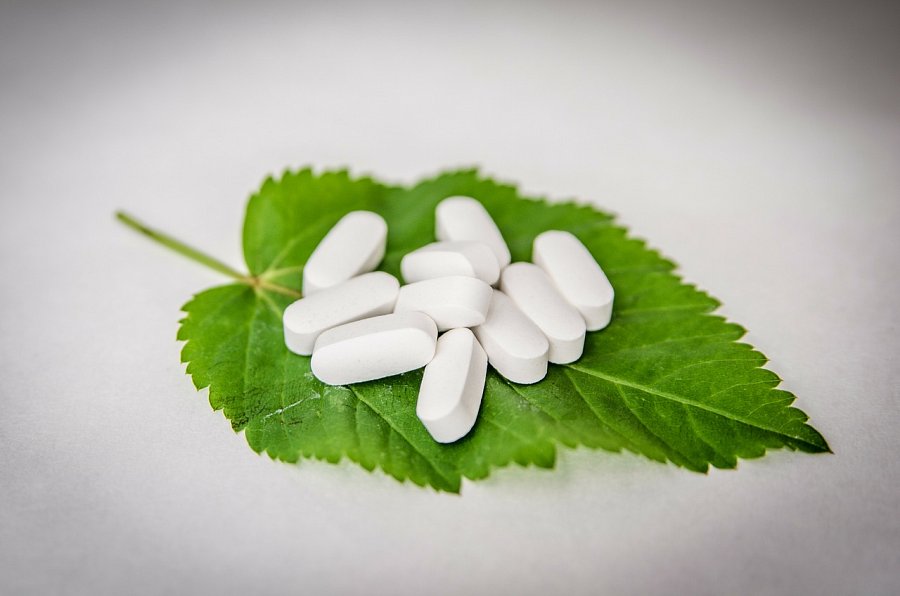 W co warto zainwestować, żeby cieszyć się dobrym zdrowiem prze lata? Zdrowie- Ceneo.plJeśli jesteś palaczem koniecznie zadbaj o zarwanie z nałogiem. W tym trudnym zadaniu z pomocą przyjdą specyfiki łagodzące objawy odstawienia nikotyny oraz dolegliwości takich jak na przykład kaszel palacza. Jeśli nie palisz zadbaj o zdrowie - Ceneo.pl z suplementami, które sprawią, że będziesz wyglądał pięknie i czuł się zdrowo. Nie czekaj i już dziś zobacz co Ceneo posiada w swojej ofercie. Zadowolenie gwarantowane!